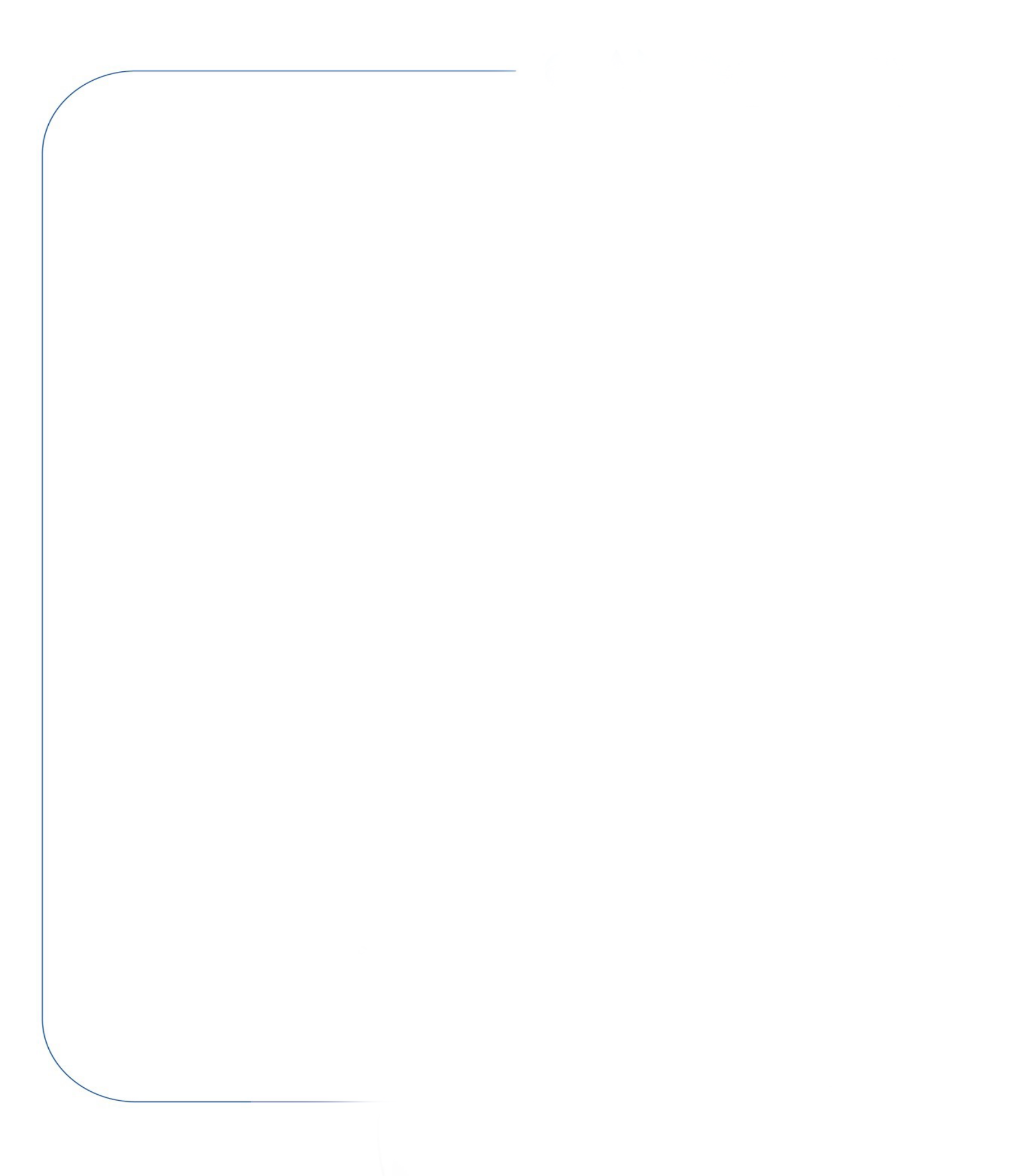 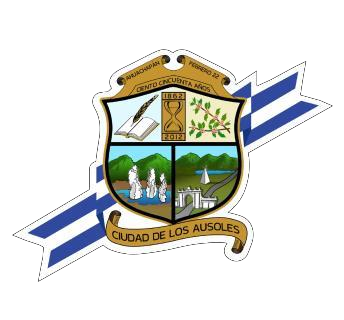 AHUACHAPÁN, ENERO 01 DE 2020.NOTA ACLARATORIA EN RELACIÓN HA: RECURSOS PUBLICOS DESTINADOS A PRIVADOS..LA ALCALDÍA MUNICIPAL DE LA CIUDAD DE AHUACHAPÁN AL PÚBLICO EN GENERAL INFORMA:Que de conformidad al artículo diez numeral DIECISIETE de la Ley de Acceso a la Información Pública que establece lo siguiente: Los entes obligados, deberán hacer pública la información relativa a montos y destinatarios privados de recursos públicos, así como los informes que estos rindan sobre el uso de dichos recursos.Con la finalidad de atender lo regulado en la Ley de Acceso a la Información Pública (LAIP). Y para hacerlo de conocimiento general se extiende la presente acta donde se hace del conocimiento que: DURANTE EL PERIODO DE ENERO A MAYO DEL DOS MIL VEINTE, NO SE HAN REGISTRADO RECURSOS PÚBLICOS DESTINADOS A PRIVADOS.  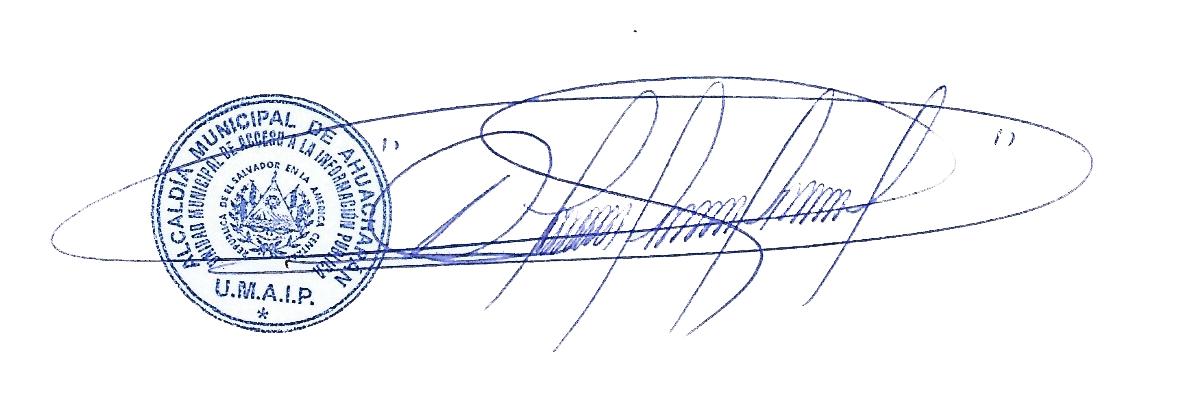 Lic. Marcial Ernesto Contreras Oficial de Información Alcaldía Municipal de AhuachapánUNIDAD MUNICIPAL DE ACCESO A LA INFORMACIÓN PÚBLICASegunda Av. Sur y Tercera Calle Poniente, frente a parque La Concordia, Ahuachapán, El Salvador. C. A.Teléfono 2487-4800; http://www.transparencia.gob.sv/institutions/alc-ahuachapan